PRESSEMITTEILUNG 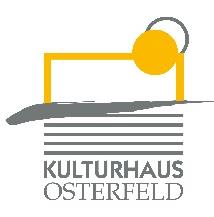 Freitag, 17. Dezember 2021 um 20.30 UhrKulturhaus Osterfeld – MalersaalDjango AsülRückspiegel 2021KabarettWer nach vorne fährt, sollte den Blick nach hinten nicht vergessen. Das lernt man schon in der ersten Fahrstunde. Und das Jahr 2021 hat einen eigenen Abend im Rückspiegel wahrlich verdient.

Mit bissigem Blick, urkomischem Wortwitz und energiegeladen wie immer nimmt Django Asül die Ereignisse der letzten zwölf Monate ins Visier. Ob Highlights oder Riesenflops, ob Politik, Gesellschaft oder Sport - nichts wird ausgelassen. Wer als Zuschauer die vergangenen zwölf Monate so kurzweilig serviert bekommt, freut sich garantiert amüsiert auf das neue Jahr!Django Asül ist Preisträger des Bayerischen Kabarettpreises 2021.VK: € 21,00 / erm. 16,50 AK: € 24,70 / erm. 18,70Karten und Informationen gibt es im Kulturhaus Osterfeld (07231) 3182-15, dienstags bis freitags, 14.00 bis 18.00 Uhr, per Mail unter: karten@kulturhaus-osterfeld.de und an allen bekannten Vorverkaufsstellen oder unter www.kulturhaus-osterfeld.de.Pforzheim, den 19.11.2021i.A. Christine SamstagPresse und Sekretariat